Wir essen Schweizer Raclette!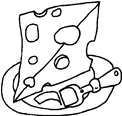 Wann: Montag, der 9. Februar,    2. Stunde		Wo: Deutsch Klasse!Was: Raclette! Melted cheese, potatoes, veggies, etc. / TeaWieviel:  $3.00  / student to Frau Holmquist by FRIDAY 2/6Wir essen Schweizer Raclette!Wann: Montag, der 9. Februar,    2. Stunde		Wo: Deutsch Klasse!Was: Raclette! Melted cheese, potatoes, veggies, etc. / TeaWieviel:  $3.00  / student to Frau Holmquist by FRIDAY 2/6Wir essen Schweizer Raclette!Wann: Montag, der 9. Februar,    2. Stunde		Wo: Deutsch Klasse!Was: Raclette! Melted cheese, potatoes, veggies, etc. / TeaWieviel:  $3.00  / student to Frau Holmquist by FRIDAY 2/6Wir essen Schweizer Raclette!Wann: Montag, der 9. Februar,    2. Stunde		Wo: Deutsch Klasse!Was: Raclette! Melted cheese, potatoes, veggies, etc. / TeaWieviel:  $3.00  / student to Frau Holmquist by FRIDAY 2/6Wir essen Schweizer Raclette!Wann: Montag, der 9. Februar,    2. Stunde		Wo: Deutsch Klasse!Was: Raclette! Melted cheese, potatoes, veggies, etc. / TeaWieviel:  $3.00  / student to Frau Holmquist by FRIDAY 2/6